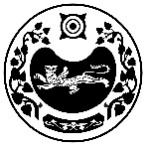              РОССИЯ ФЕДЕРАЦИЯЗЫ			РОССИЙСКАЯ ФЕДЕРАЦИЯ             ХАКАС РЕСПУБЛИКАЗЫ		              РЕСПУБЛИКА ХАКАСИЯ	       АUБАН ПИЛТIРI		                               АДМИНИСТРАЦИЯ      АЙМАUЫНЫYУСТАU-ПАСТАА   		         УСТЬ-АБАКАНСКОГО РАЙОНАП О С Т А Н О В Л Е Н И Е  от 30.01.2017г. № 32-п(в ред. от 28.05.2024 № 521 -п)р.п. Усть-АбаканО создании Совета развития Усть-Абаканского районаВ соответствии со статьей 66 Устава муниципального образования Усть-Абаканского района, в целях организации работы по формированию условий стабильного экономического развития Усть-Абаканского района, администрация Усть-Абаканского районаПОСТАНОВЛЯЕТ:1. Создать Совет развития Усть-Абаканского района (далее - Совет).2. Утвердить Положение о Совете (приложение 1).3. Утвердить состав Совета (приложение 2).4. Утвердить состав президиума Совета (приложение 3).5. Утвердить Порядок подготовки и рассмотрения президиумом Совета инвестиционных проектов (приложение 4).6. Контроль за исполнением настоящего постановления оставляю за собой.Глава Усть-Абаканского района			  	              Е.В. ЕгороваПОЛОЖЕНИЕо Совете развития Усть-Абаканского районаОбщие положения1.1. Совет развития Усть-Абаканского района (далее - Совет) является постоянно действующим экспертно-совещательным органом, созданным в целях формирования условий, стимулирующих экономическое и социальное развитие Усть-Абаканского района.1.2. В своей деятельности Совет руководствуется Конституцией Российской Федерации, федеральными законами, иными нормативными правовыми актами Российской Федерации, Конституцией Республики Хакасия, законами и иными нормативными правовыми актами Республики Хакасия, Уставом муниципального образования Усть-Абаканский район, муниципальными правовыми актами и настоящим Положением.1.3. Совет не является юридическим лицом, осуществляет свою деятельность на общественных началах в соответствии с принципами добровольности, равноправия его членов и гласности в работе.1.4. Основными задачами Совета являются:а) подготовка предложений по определению основных направлений                         и механизмов экономического и социального развития Усть-Абаканского района;б) координация деятельности и обеспечение взаимодействия структурных подразделений администрации Усть-Абаканского района, органов местного самоуправления, хозяйствующих субъектов, предпринимательских структур                    в решении задач социально-экономического развития Усть-Абаканского района;в) проведение анализа и оценка реализации основных направлений экономического и социального развития Усть-Абаканского района, подготовка предложений по совершенствованию деятельности в соответствующих сферах.1.5. Основными принципами работы Совета являются:а) коллегиальность принимаемых решений;б) гласность и открытость;в) построение работы по принципу проектных офисов (комитетов);г) постоянный мониторинг реализации проектов.1.6. Положение о Совете и его состав утверждаются постановлением администрации Усть-Абаканского района.Основные направления деятельности Совета2.1. Содействие инициированию и продвижению общественно значимых проектов, в том числе межмуниципальных инвестиционных проектов;2.2.  Продвижение инициатив по улучшению предпринимательского климата, содействие преодолению барьеров в развитии предпринимательства;2.3. Содействие развитию форм поддержки инвестиционных проектов                    и привлечения инвестиций в Усть-Абаканский район на основе принципов государственно-частного партнерства, в том числе с привлечением средств институтов развития Российской Федерации;2.4. Содействие реализации проектов и инициатив по улучшению имиджа предпринимательства;2.5. Содействие в развитии и продвижении молодых профессиональных коллективов, реализующих общественно значимые проекты, и активизации предпринимательской деятельности в социальной сфере;2.6. Обсуждение проектов нормативных правовых актов в сферах экономической политики, финансов, инвестиций, реформирования жилищно-коммунального хозяйства, территориального развития, подготовка предложений и рекомендаций по внесению изменений в действующее законодательство;2.7. Взаимодействие с общественными организациями, экспертным сообществом;2.8. Обеспечение взаимодействия органов государственной власти, органов местного самоуправления, хозяйствующих субъектов, предпринимательских структур, финансовых институтов при формировании механизма привлечения инвестиций в экономику района;2.9. Определение приоритетных направлений краткосрочных, среднесрочных и долгосрочных инвестиционных программ, механизмов стимулирования долгосрочных инвестиций, выработку мер по повышению инвестиционной привлекательности Усть-Абаканского района;2.10. Содействие в развитии инвестиционной инфраструктуры;2.11. Согласование ежегодного проекта плана создания инвестиционных объектов и объектов инфраструктуры Усть-Абаканского района;2.12. Содействие в создании необходимых условий для рационального размещения производственных сил на территории Усть-Абаканского района;2.13. Обеспечение реализации приоритетных проектов (программ) по основным направлениям социального и экономического развития Российской Федерации.Структура3.1. Совет формируется в составе председателя Совета, заместителя председателя Совета, секретаря Совета и членов Совета. Председателем Совета является Глава Усть-Абаканского района. В рамках Совета действуют президиум Совета и экспертные группы (проектные комитеты).3.2. В состав президиума Совета входят председатель Совета, заместитель председателя Совета, секретарь Совета и руководители экспертных групп (проектных комитетов) Совета. На заседаниях президиума Совета вправе присутствовать по приглашению представители территориальных органов федеральных органов государственной власти, органов государственной власти Республики Хакасия, органов местного самоуправления муниципальных образований Республики Хакасия, научно-исследовательских, образовательных и иных организаций, общественных объединений, ресурсоснабжающих организаций.Состав президиума Совета утверждается постановлением администрации Усть-Абаканского района.3.3. В состав экспертных групп (проектных комитетов) входят представители территориальных органов федеральных органов государственной власти, органов государственной власти Республики Хакасия, органов местного самоуправления муниципальных образований Республики Хакасия, научно-исследовательских, образовательных и иных организаций, общественных объединений, ресурсоснабжающих организаций.Члены экспертной группы (проектного комитета) осуществляют свою деятельность на добровольной и безвозмездной основе.Состав экспертных групп (проектных комитетов) утверждается постановлением администрации Усть-Абаканского района.Полномочия4.1. В соответствии с основными направлениями деятельности Совет:а) рассматривает предложения по вопросам социального и экономического развития, подготовленные экспертными группами, готовит на их основе предложения и рекомендации;б) запрашивает в установленном порядке необходимые материалы у территориальных органов федеральных органов государственной власти, органов государственной власти Республики Хакасия, органов местного самоуправления муниципальных образований, организаций, общественных объединений по вопросам, входящим в компетенцию Совета;в) приглашает и заслушивает на заседаниях Совета представителей органов местного самоуправления Усть-Абаканского района, организаций, общественных объединений по вопросам, входящим в компетенцию Совета;г) привлекает в установленном порядке к осуществлению информационно-аналитических и экспертных работ научные и иные организации, а также ученых и специалистов;д) принимает внутренние документы, регламентирующие работу Совета;е) осуществляет иные полномочия по вопросам, относящимся                              к компетенции Совета, в соответствии с законодательством Российской Федерации и Республики Хакасия.4.2. Президиум Совета:а) определяет вопросы для обсуждения на заседаниях Совета                                в соответствии с задачами и основными направлениями деятельности Совета;б) рассматривает материалы, касающиеся проектов, предлагаемых                        к реализации на территории Усть-Абаканского района, в том числе межмуниципальных инвестиционных проектов, с целью подготовки предложений и рекомендаций исполнительным органам по оказанию содействия в реализации инвестиционного проекта;в) решает организационные и иные вопросы, связанные с осуществлением информационно-аналитических и экспертных работ в сфере социально-экономического развития Усть-Абаканского района;г) рассматривает вопросы, связанные с реализацией решений Совета, в том числе вопросы деятельности экспертных групп (проектных комитетов).4.3. Экспертные группы (проектные комитеты):а) осуществляют организацию и подготовку к рассмотрению инвестиционных проектов президиумом Совета;б) осуществляют оценку проектов, в том числе финансово-экономическую и бюджетную;в) осуществляют мониторинг реализации проектов.5. Регламент работы5.1. Заседание Совета (президиума Совета) ведет председатель Совета,                  в случае отсутствия председателя Совета либо по его поручению - заместитель председателя Совета. Заседания Совета проводятся по мере необходимости.Заседания президиума Совета проводятся не реже одного раза в год.                 В случае необходимости по инициативе председателя Совета могут проводиться внеочередные заседания президиума Совета.Заседание Совета (президиума Совета) является правомочным, если на нем присутствует не менее половины его членов.Председатель президиума Совета (заместитель председателя президиума Совета) принимает решение по формату проведения заседания президиума Совета (очное или заочное голосование).В случае принятия решения о проведении заседания в форме заочного голосования, оно осуществляется при помощи заполнения опросных листов (приложение 1 к Порядку), подписываемых членами президиума Совета собственноручно.В случае проведения заочного голосования члены президиума Совета уведомляются об этом секретарем Совета с указанием срока, до которого они могут в письменной форме представить позицию по вопросу, вынесенному на заочное голосование.5.2. Состав приглашенных на заседание Совета (президиума Совета) определяет председатель Совета, в случае отсутствия председателя Совета либо по его поручению - заместитель председателя Совета.5.3. Решения Совета (президиума Совета):принимаются простым большинством голосов, в случае равенства голосов решающим является голос председательствующего на заседании Совета (президиума Совета);оформляются протоколом, который подписывается председателем Совета и секретарем Совета;носят рекомендательный характер;направляются всем членам Совета (президиума Совета), а также                           по поручению председателя Совета (президиума Совета) в структурные подразделения администрации Усть-Абаканского района, органы местного самоуправления.5.4. Подготовку и организацию проведения заседаний Совета (президиума Совета), решение текущих вопросов деятельности Совета, связанных                              с взаимодействием с исполнительными органами государственной власти, органами местного самоуправления, организациями, осуществляет секретарь Совета.5.5. Контроль за исполнением решений Совета (президиума Совета) осуществляют председатель Совета, заместитель председателя Совета, секретарь Совета.Управляющий деламиадминистрации Усть-Абаканского района                                      	О.В. ЛемытскаяСОСТАВСовета развития Усть-Абаканского районаПредседатель Совета:Экспертная группа по содействию реализациисоциальных проектовЭкспертная группа по содействию реализацииагропромышленных проектовЭкспертная группа по содействию реализацииинфраструктурных инвестиционных проектовУправляющий делами администрации Усть-Абаканского района                                           О.В. Лемытская СОСТАВ ПРЕЗИДИУМАСовета развития Усть-Абаканского районаУправляющий делами администрации Усть-Абаканского района                                            О.В. ЛемытскаяПОРЯДОКПОДГОТОВКИ И РАССМОТРЕНИЯ ПРЕЗИДИУМОМ СОВЕТАРАЗВИТИЯ УСТЬ-АБАКАНСКОГО РАЙОНАИНВЕСТИЦИОННЫХ ПРОЕКТОВ1. Настоящий Порядок устанавливает организационные основы                           по подготовке и рассмотрению президиумом Совета развития Усть-Абаканского района (далее - президиум Совета) инвестиционных проектов, предлагаемых инициатором проекта (инвестором) к реализации на территории Усть-Абаканского района.2. Целью рассмотрения инвестиционных проектов президиумом Совета является принятие решения о его приоритетности для социально-экономического развития Усть-Абаканского района и включения в стратегию социально – экономического развития Усть-Абаканского района до 2030 года.3. Президиум Совета рассматривает информационные материалы, касающиеся инвестиционных проектов, предлагаемых к реализации                               на территории Усть-Абаканского района, с целью подготовки предложений                    и рекомендаций исполнительным органам по оказанию содействия в реализации инвестиционного проекта;4. Организацию и подготовку к рассмотрению инвестиционных проектов президиумом Совета осуществляют экспертные группы (проектные комитеты) Совета.5. Для рассмотрения инвестиционного проекта на заседании президиума Совета инициатор проекта (инвестор) представляет заявление на имя председателя Совета и прилагает следующие документы:1) обращение произвольной формы на имя председателя Совета                            с указанием реквизитов инициатора проекта (инвестора);2) презентацию инвестиционного проекта (на электронном носителе                       в формате PowerPoint);3) краткую информацию, раскрывающую основные характеристики, представленные в презентации инвестиционного проекта (приложение 2                         к порядку);4) письмо-ходатайство на имя председателя Совета от Главы сельского (поселкового) совета, на территории которого планируется реализация инвестиционного проекта;5) копию протокола заседания экспертной группы (проектного комитета).6. На основании данных, представленных заявителем, экспертной группой (проектным комитетом) формируется информационная справка                                 об инвестиционном проекте.7. Экспертные группы (проектные комитеты) Совета при подготовке информационной справки об инвестиционном проекте привлекают органы местного самоуправления поселений, на территории которых планируется реализовать инвестиционный проект.8. Представление инвестиционного проекта на заседании президиума Совета осуществляется инициатором проекта (инвестором) либо его представителем, доклад сопровождается презентацией. Длительность выступления 10 - 15 минут.9. По итогам проведения президиума Совета выносится решение, оформленное протоколом, который подписывается председателем Совета                        и секретарем Совета. Выписка из протокола направляется инициатору проекта (инвестору).Управляющий деламиадминистрации Усть-Абаканского района                                            О.В. ЛемытскаяОпросный лист голосованияЧленов президиума Совета развития Усть-Абаканского районапо рассмотрению инвестиционных проектов _______________________________________________________________________                  (Ф.И.О., должность члена президиума Совета развития Усть-Абаканского района)________________________________________________________________________Вопрос повестки заседания:_________________________________________________________________________________(Ф.И.О. члена президиума Совета развития Усть-Абаканского района)                     (личная подпись)Опросный лист, поступивший в комиссию с отметкой более одного варианта ответа и/или без указания варианта ответа, не учитываются при подаче голосов и подведении итогового голосованияУправляющий деламиадминистрации Усть-Абаканского района                                       	О.В. ЛемытскаяКраткая информация, раскрывающая основные характеристики инвестиционного проектаОснование рассмотрения проекта на президиуме Совета  Проект выносится на рассмотрение президиума Совета развития Усть-Абаканского района на основании ходатайства Экспертной группы по содействию реализации _________ проектов/ Администрации муниципального образования __________________________ сельсовет/поссовет Усть-Абаканского района                либо заявления от инициатора проекта.Актуальность проектаРеализация проекта …… актуальна в связи …….Актуальность проекта обосновывается приоритетностью/необходимостью развития отрасли/ сферы района или наличием спроса на планируемую                                к реализации продукцию/услугиСуть проекта и место реализацииПроект предполагает создание (строительство, реконструкцию, модернизацию, развитие) ……. Проект планируется реализовать на территории МО ……, действующей организации…………Предполагаемые виды выпускаемой продукции /услуг Краткая информация об организацииНапример, Открытое акционерное общество «……».Генеральный директор – …………….Юридический адрес – …….Фактическое место осуществления деятельности – …...Дата регистрации – ….   ОКВЭД – основной вид деятельности …… /26.61, 26.62, 26.63, 26.40, ……/Контактные данные - телефон, адрес эл. почты.Этапы реализации проекта Например, Объем и источники финансирования по годамСтоимость проекта – ….  тыс. рублей, в том числе:  Стадия проекта На момент подачи заявки фактически вложено в реализацию проекта               …млн. рублей (…% от общей стоимости проекта).Выполнены следующие виды работ:Технологические решения проекта (в случае реализации инвестиционного проекта в сфере производства)Технологический цикл переработки сырья в количестве … т/год принят с учетом максимального вовлечения сырья и наиболее глубокой переработки. В структуре готовой продукции можно выделить восемь основных направлений: мороженая продукция, соленая продукция, копченая продукция, пресервы, вяленая продукция, полуфабрикаты мороженые, икра, суповые наборы. Проектный общий годовой объем готовой продукции составит … т/год.Потребители / рынок сбыта продукции, услугПотребители продукции, услуг – население Усть-Абаканского района и юга Красноярского Края. Например, реализация продукции планируется в розничных магазинах, а также через оптовые компании, расположенные на территории Республики Хакасия.Конкурентные преимущества проектаСобственная сырьевая база, позволяющая сократить производственные затраты.Максимальная автоматизация производства, что существенно снижает конечную стоимость продукции.Внедрение новых современных технологий.Отсутствие в соседних районах/ регионах аналогичных производств.Ценовая политика, ориентированная на доступность продукции завода для всех слоев населения.И другиеЭкономические показатели проекта Ожидаемые результаты от реализации проектаПотребность в содействии реализации проекта Получение положительной рекомендации президиума Совета развития Усть-Абаканского района:на предоставление государственной поддержки в рамках муниципальной целевой программы «………………………………………………………………», утвержденной постановлением Администрации Усть-Абаканского района от __________ № ____;на признание проекта приоритетным для социально-экономического развития Усть-Абаканского района;на оказание содействия реализации проекта органами местного самоуправления в целях снятия административных ограничений;для рекомендации и инициирования рассмотрения проекта на Совете развития Республики Хакасия при Главе Республики Хакасия – Председателе Правительства Республики Хакасия.Подпись / расшифровка   _________________________/___________________ДатаУправляющий деламиадминистрации Усть-Абаканского района                                      	О.В. ЛемытскаяПриложение 1УТВЕРЖДЕНОпостановлением администрацииУсть-Абаканского районаот 30.01.2017г. №32-пПриложение 2УТВЕРЖДЕНпостановлением администрацииУсть-Абаканского районаот 30.01.2017г. № 32-пЕгорова Елена ВладимировнаЕгорова Елена Владимировна- Глава Усть-Абаканского районаЗаместитель председателя Совета:Заместитель председателя Совета:Заместитель председателя Совета:Потылицына Наталья Александровна Потылицына Наталья Александровна - Первый заместитель Главы администрации Усть-Абаканского района по финансам и экономике – руководитель Управления финансов и экономики администрации Усть-Абаканского района Республики Хакасия - инвестиционный уполномоченный                              в муниципальном образовании Усть-Абаканский районСекретарь Совета:Секретарь Совета:Секретарь Совета:Коршунова Мария ГеннадьевнаКоршунова Мария Геннадьевна- главный специалист экономического отдела Управления финансов и экономики администрации Усть-Абаканского районаЧлены Совета:Экспертная группа по содействию реализациикоммерческих инвестиционных проектовЧлены Совета:Экспертная группа по содействию реализациикоммерческих инвестиционных проектовЧлены Совета:Экспертная группа по содействию реализациикоммерческих инвестиционных проектовПотылицына Наталья Александровна - Первый заместитель Главы администрации Усть-Абаканского района по финансам и экономике – руководитель Управления финансов и экономики администрации Усть-Абаканского района Республики Хакасия, председатель экспертной группы- инвестиционный уполномоченный в муниципальном образовании Усть-Абаканский район;- Первый заместитель Главы администрации Усть-Абаканского района по финансам и экономике – руководитель Управления финансов и экономики администрации Усть-Абаканского района Республики Хакасия, председатель экспертной группы- инвестиционный уполномоченный в муниципальном образовании Усть-Абаканский район;Якунина Оксана Ивановна- заместитель руководителя Управления финансов                           и экономики администрации Усть-Абаканского района – начальник экономического отдела, секретарь экспертной группы - ответственный за внедрение муниципального инвестиционного стандарта- заместитель руководителя Управления финансов                           и экономики администрации Усть-Абаканского района – начальник экономического отдела, секретарь экспертной группы - ответственный за внедрение муниципального инвестиционного стандартаЧлены экспертной группы:Члены экспертной группы:Члены экспертной группы:Доценко Ксения Юрьевна- заместитель Главы администрации Усть-Абаканского района по правовым и земельным вопросам;Гудкова Екатерина Владимировна- руководитель Управления культуры, молодежной политики, спорта и туризма администрации Усть-Абаканского района;Макшина Наталья Ивановна- руководитель Управления имущественных                             и земельных отношений администрации Усть-Абаканского района;Балахонова Татьяна Викторовна- заместитель руководителя Управления имущественных и земельных отношений администрации Усть-Абаканского района- ответственный за внедрение муниципального инвестиционного стандарта;Керш Марина Артуровна- главный специалист экономического отдела Управления финансов и экономики администрации Усть-Абаканского района - ответственный за внедрение муниципального инвестиционного стандарта;Килин Алексей Богданович- генеральный директор ООО «СУЭК-Хакасия»                     (по согласованию);Турбин Олег Александрович- генеральный директор ООО «Бентонит Хакасии»                      (по согласованию);Коняхин Вадим Александрович- директор МКП «ЖКХ Усть-Абаканского района»                      (по согласованию); Мальчикова Римма Риманто- директор Агентства инвестиционного развития Фонда развития Республики Хакасия (по согласованию);Трупп Сергей Александрович- директор РСО «Прогресс» (по согласованию);Шепырев Николай Викторович- директор филиала «Россети Сибирь» - «Хакасэнерго»                          (по согласованию);Дубровкина Дарья Михайловна-заместитель директора Агентства инвестиционного развития Фонда развития Республики Хакасия                          (по согласованию);Павлушкин Сергей Михайлович- заместитель директора по производству МУП «ТВР»                       (по согласованию);Фокин Виктор Владимирович- заместитель директора ГУП РХ «Хакасресводоканал»                           (по согласованию);Цапко Владислав Сергеевич- руководитель производственно-технической службы ГУП РХ «Хакасресводоканал» (по согласованию);Савва Анатолий Яковлевич- заместитель главного инженера по эксплуатации «Южно-Сибирская тепловая компании» Абаканская ТЭЦ (по согласованию).Федорова Оксана АнатольевнаФедорова Оксана Анатольевна - заместитель Главы администрации Усть-Абаканского района по социальным вопросам, председатель экспертной группы;Карпенко Наталья ВалентиновнаКарпенко Наталья Валентиновна- заместитель руководителя Управления образования администрации Усть-Абаканского района, секретарь экспертной группыЧлены экспертной группы:Члены экспертной группы:Члены экспертной группы:Кувалдина Лариса Викторовна- руководитель Управления образования администрации Усть-Абаканского района;- руководитель Управления образования администрации Усть-Абаканского района;Гудкова Екатерина Владимировна- руководитель Управления культуры, молодежной политики, спорта и туризма администрации Усть-Абаканского района;- руководитель Управления культуры, молодежной политики, спорта и туризма администрации Усть-Абаканского района;Балахонова Галина Николаевна- председатель Усть-Абаканской районной общественной организации инвалидов ХРО ООО «Всероссийское общество инвалидов» (по согласованию); - председатель Усть-Абаканской районной общественной организации инвалидов ХРО ООО «Всероссийское общество инвалидов» (по согласованию); Крикьянц Николай Юрьевич- директор Усть-Абаканской спортивной школы                   (по согласованию);- директор Усть-Абаканской спортивной школы                   (по согласованию);Церковная Ирина Юрьевна- главный редактор МАУ «Редакция газеты «Усть-Абаканские известия»;- главный редактор МАУ «Редакция газеты «Усть-Абаканские известия»;Школина Юлия Сергеевна - начальник отдела по Усть-Абаканскому району ГКУ РХ «Центр занятости населения» (по согласованию); - начальник отдела по Усть-Абаканскому району ГКУ РХ «Центр занятости населения» (по согласованию); Доценко Ксения Юрьевна- заместитель Главы администрации Усть-Абаканского района по правовым и земельным вопросам, председатель экспертной группы;Глухенко Владимир Герасимович- руководитель Управления природных ресурсов, охраны окружающей среды, сельского хозяйства и продовольствия администрации Усть-Абаканского района, секретарь экспертной группыЧлены экспертной группы:Члены экспертной группы:Богатырева Анна Ивановна- главный специалист Управления природных ресурсов, охраны окружающей среды, сельского хозяйства                                и продовольствия администрации Усть-Абаканского района;Козлова Ксения Юрьевна- главный специалист Управления природных ресурсов, охраны окружающей среды, сельского хозяйства                               и продовольствия администрации Усть-Абаканского района;Решетова Наталья Александровна - главный специалист Управления природных ресурсов, охраны окружающей среды, сельского хозяйства                             и продовольствия администрации Усть-Абаканского района;Чиркова Ольга Михайловна- главный специалист Управления природных ресурсов, охраны окружающей среды, сельского хозяйства                                и продовольствия администрации Усть-Абаканского района;Азизов Эльчин Гахраман Оглы - индивидуальный предприниматель (по согласованию);Амиров Шамиль Казанапович- глава крестьянского (фермерского) хозяйства                                (по согласованию);Гагельганц Наталья Сергеевна- индивидуальный предприниматель (по согласованию);Ермолаева Людмила Владимировна- глава крестьянского (фермерского) хозяйства                                 (по согласованию)Полев Виктор Сергеевич- глава крестьянского (фермерского) хозяйства                        (по согласованию);Олисов Виктор Александрович - глава крестьянского (фермерского) хозяйства                        (по согласованию);Тежик Менги Борисович - глава крестьянского (фермерского) хозяйства                                        (по согласованию);Чистанов Сергей Валерьевич- индивидуальный предприниматель (по согласованию);Щанкин Эдуард Петрович- индивидуальный предприниматель (по согласованию);  Новикова Татьяна Викторовна- заместитель Главы администрации Усть-Абаканского района по вопросам жилищно-коммунального хозяйства                   и строительства – руководитель Управления жилищно-коммунального хозяйства и строительства администрации Усть-Абаканского района, председатель экспертной группыМериуц Алексей Николаевич- заместитель руководителя Управления жилищно-коммунального хозяйства и строительства администрации Усть-Абаканского района, секретарь экспертной группыЧлены экспертной группы:Члены экспертной группы:Балахонова Татьяна Викторовна- заместитель руководителя Управления имущественных                 и земельных отношений администрации Усть-Абаканского района - ответственный за внедрение муниципального инвестиционного стандарта;Сальцева Елена Валерьевна- заместитель руководителя Управления жилищно-коммунального хозяйства и строительства администрации Усть-Абаканского района;Прокофьева Любовь Александровна- заместитель руководителя Управления имущественных                и земельных отношений администрации Усть-Абаканского района - начальник отдела архитектуры                                      и градостроительства Управления имущественных и земельных отношений администрации Усть-Абаканского района;Семенова Ирина Михайловна- главный специалист Управления жилищно-коммунального хозяйства и строительства администрации Усть-Абаканского районаПриложение 3УТВЕРЖДЕНпостановлением администрацииУсть-Абаканского районаот 30.01.2017г. №32-пЕгорова Елена Владимировна- Глава Усть-Абаканского района, председатель Совета;Потылицына Наталья Александровна - Первый заместитель Главы администрации Усть-Абаканского района по финансам и экономике – руководитель Управления финансов и экономики администрации Усть-Абаканского района Республики Хакасия, заместитель председателя Совета - инвестиционный уполномоченный в муниципальном образовании Усть-Абаканский район;Якунина Оксана Ивановна- заместитель руководителя Управления финансов                            и экономики администрации Усть-Абаканского района – начальник экономического отдела, секретарь Совета - ответственный за внедрение муниципального инвестиционного стандарта;Баравлева Елена Николаевна- Председатель Совета депутатов Усть-Абаканского района (по согласованию);Анцупов Сергей Максимович- заместитель Главы администрации Усть-Абаканского района по вопросам общественной безопасности, антитеррористической защищенности, ГО и ЧС;Доценко Ксения Юрьевна- заместитель Главы администрации Усть-Абаканского района по правовым и земельным вопросам;Новикова Татьяна Викторовна- заместитель Главы администрации Усть-Абаканского района по вопросам жилищно-коммунального хозяйства                    и строительства – руководитель Управления жилищно-коммунального хозяйства и строительства администрации Усть-Абаканского района;Федорова Оксана Анатольевна- заместитель Главы администрации Усть-Абаканского района по социальным вопросам;Глухенко Владимир Герасимович- руководитель Управления природных ресурсов, охраны окружающей среды, сельского хозяйства и продовольствия администрации  Усть-Абаканского района;Гудкова Екатерина Владимировна- руководитель Управления культуры, молодежной политики, спорта и туризма администрации                              Усть-Абаканского района;Кувалдина Лариса Викторовна- руководитель Управления образования администрации Усть-Абаканского района;Макшина Наталья Ивановна- руководитель Управления имущественных и земельных отношений администрации Усть-Абаканского района;Картавцева Кристина Владимировна- заместитель руководителя Управления природных ресурсов, охраны окружающей среды, сельского хозяйства                 и продовольствия администрации Усть-Абаканского района;Карпенко Наталья Валентиновна- заместитель руководителя Управления образования администрации Усть-Абаканского района.Приложение 4УТВЕРЖДЕНпостановлением администрацииУсть-Абаканского районаот 30.01.2017г. № 32-пПриложение 1к Порядку подготовки ирассмотрения президиумомСовета развития Усть-Абаканскогорайона инвестиционных проектов утвержденному постановлением администрации Усть-Абаканского района от 30.01.2017 № 32-пДата проведения голосованияМесто проведения голосования_______________________________________________________________________________________________________________________________________________________________________________________________________________Решение члена президиума Совета развития Усть-Абаканского районаВарианты ответа1.  Рассмотреть проект для дальнейшей реализации   2. Отправить на доработку инвестиционный проект3. Воздержаться от принятия решенияПриложение 2Приложение 2к Порядку подготовки ик Порядку подготовки ирассмотрения президиумомрассмотрения президиумомСовета развития Усть-АбаканскогоСовета развития Усть-Абаканскогорайона инвестиционных проектов района инвестиционных проектов утвержденному постановлением утвержденному постановлением администрации Усть-Абаканского администрации Усть-Абаканского района от 30.01.2017 № 32-прайона от 30.01.2017 № 32-пПроект -«……»Заявитель -……№Этап проектаНачало этапаОкончание этапа1Проектно – изыскательские работымесяц, годмесяц, год2Подготовительный периодмесяц, годмесяц, год3Строительно-монтажные работымесяц, годмесяц, год4Монтаж оборудованиямесяц, годмесяц, год……месяц, годмесяц, год№Наименование показателяВсеготекущий год20___г.20___г.20___г.20___г.1Государственная поддержка, тыс. руб.2Собственные средства, тыс. руб.3привлеченные средства, тыс. руб. (указать источник)ИТОГО, тыс. руб.№ п/пНаправление расходования средств гранта, наименование приобретения(имущество, работы, услуги)КоличествоОбщая стоимость, рублейОбъем и источник финансирования, рублейОбъем и источник финансирования, рублейОбъем и источник финансирования, рублей№ п/пНаправление расходования средств гранта, наименование приобретения(имущество, работы, услуги)КоличествоОбщая стоимость, рублейгрантсобственные денежные средствасобственные денежные средства№ п/пНаправление расходования средств гранта, наименование приобретения(имущество, работы, услуги)КоличествоОбщая стоимость, рублейгрантвсегоиз них кредиты, займы1234567123…ИТОГОИТОГО1Период реализации проекта, год-год2Срок окупаемости проекта (лет)3Рентабельность проекта, %  4Чистая прибыль за весь период реализации проекта, млн. руб.5Число вновь создаваемых рабочих мест, человек1Экономическая эффективность проекта:1.1планируемый прирост продаж производимой продукции / оказываемых услуг в сравнении с аналогичным показателем за период, предшествующий периоду, в котором началась реализация проекта (к концу реализации проекта), %2Социальная эффективность проекта:2.1планируемый рост численности персонала организации в сравнении с аналогичным показателем за период, предшествующий периоду, в котором началась реализация проекта (к концу реализации проекта), чел.3Бюджетная эффективность проекта:3.1планируемые налоговые поступления за весь период реализации проекта – … млн. рублей (расчет произведен - с … квартал … года по … квартал … года включительно), тыс. руб.